Pojistná smlouva Č.: 4482170288	Stav k datu: 7, 1, 2020	Strana: 4/4Místo uzavření smlouvy: NÁCHODDne 6.1.2020 v 9 hodin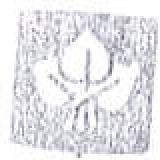 Jako pojistník dále potvrzuji, že jsem se před uzavřením pojistné smlouvy seznámil stinné podobě nebo jiné textové podobě (např. CD) či v elektronické podobě na své kumenty:— záznam z jednání,předsmluvní informace, verze PIPMV-R-12/2019,pojistné podmínky verze VPPPMV-R-12/2019 (610.001 12.2019 v01),— informační dokument o pojistném produktu 1PIDPMV-R-12/2019,sazebník administrativních poplatků,— informace o zprostředkovateli.Pojistná smlouva je uzavřena okamžikem podpisu oběma smluvními stranami.a převzal jsem se svým souhlasem v li- 
vlastní e-mailové adrese následující do-Městské středisko sociálních služeb MARIEPodpis (a razítko) pojistníka / zájemcePodpis (a razítko) pojistníka / zájemcePodpis pojišťovacího zprostředkovatelezastupujícího GČP na základě plnémoci / Podpis zaměstnance GČP na základě plné mociPodpis pojišťovacího zprostředkovatelezastupujícího GČP na základě plnémoci / Podpis zaměstnance GČP na základě plné mociPodpis pojišťovacího zprostředkovatelezastupujícího GČP na základě plnémoci / Podpis zaměstnance GČP na základě plné mociJméno, příjmení a funkce osoby oprávněné k podpisu pojistné smlouvy (hůlkovým písmem)Jméno, příjmení a funkce osoby oprávněné k podpisu pojistné smlouvy (hůlkovým písmem)